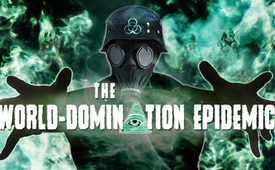 The world-domination epidemic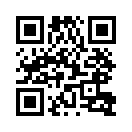 Countless epidemics have haunted humanity. Now, a current world-domination epidemic, worse than the Black Death, is creeping upon us, affecting all areas of life, threatening our freedom, property and lives. In this documentary, the suspicion of power abuse consolidates the Covid 19 scenario. Documents have come to light that support this suspicion. Is there a way to disempower the current enslaving panic-mongers and world rulers?Countless epidemics have haunted humanity so far: Malaria, Cholera, Yellow Fever, etc. and the worst – pestilence! It killed overnight entire tribes or nations. But today, an epidemic is creeping upon us that is even worse than the Black Death - no, it’s not Corona again - far worse: It is a spiritual world-domination epidemic -
...introduced by a highly dangerous world-domination sect. When its incubation time is over, that means when it comes to an open outbreak, humanity will long for the good old days of Black Death. 

For pestilence robbed the lives of its victims overnight. The world-domination epidemic, on the other hand, leaves its victims alive and torments them constantly, every hour and minute.
Its victims have too little to live and too much to die, therefore their torment is worse than death. The world-domination epidemic insidiously creeps its way through all areas of life and breaks out everywhere, for example, through coercion to poverty, through systematic expropriation, through the deprivation of more and more human rights, such as the right to physical integrity, the right to private property or the robbery of all kinds of freedom rights; in other words, daily torment through more and more restrictions, over-regulations, more and more surveillance up to the complete humiliation under the totalitarian slave state. The nutrient (substance on which a living being feeds) of this germinating world-domination epidemic is our freedom, our possessions, our lives - in other words: its power feeds on our losses, our agony, our powerlessness. It resembles a mutated vampire who although saturated with blood, must continue to torture its victims in other ways. No one come along and claim that such forces do not exist under heaven, and that their incubation period is not already underway. If humanity does not immediately put the initiators of this epidemic into quarantine custody, this epidemic will break out once and for all – in other words to the breakthrough of a satanic world-domination sect (ist es okay sect zu sagen – oder doch cult? Das müsste ich dann überall ändern. – was ist der richtige Begriff?)

How do you recognize this sect? First and foremost, by their notorious lies, cheating and manipulation. It gains power with arguments of people’s protection, arguments of precaution, of fighting the enemy, etc. However, it deceives the people just like the wolf in Little Red Riding Hood. It also builds its power without hesitation on fictitious assertions that even reach physical impossibilities. 
If we subsequently test the global corona scenario for the existing virulence of this world-domination virus, we do not want to question the need for state risk analyses and pandemic protection measures. It is quite the opposite: Any government that does not want to even prophylactically protect its people against epidemics and pandemics would have to be considered irresponsible and dangerous. However, governments who misuse their risk analyses in order to increase their own power or the power of superior shadow powers would be considered even more dangerous. However, this is exactly what appears to be the case in the whole Covid-19-scenario and it is documented by the following eight components. They condense into one single, large initial suspicion:

************************************************
1. It’s the year 2009: 

In May 2009, the WHO changed the pandemic definition in two essential points: ARTE summarized the change of the pandemic definition in a documentary as follows: 
"It used to be a huge number of deaths and illnesses in 'several states’. This is no longer the case today. Now, in order to declare a pandemic, it is enough for the pathogens to spread quickly and massively in at least two of the six WHO regions. The number of people worldwide who die or fall ill is no longer a criterion for a pandemic.”

From the ARTE-documentary «Profiteure der Angst» Source: youtube.com, documentary | Profiteure der Angst - arte 2009, March 27th, 2020

The express newspaper summarized this event in its issue No. 32, published in May 2020, as follows: "Corona hysteria without evidence. The WHO as repeat offender". Repeat offender because the WHO, with its pandemic-prophecies, has repeatedly panicked the people and has maneuvered them into billions of deficits.

Source: Express Newspaper: 
(dito: www.kla.tv/16434)

Just the fact that this change of definition was publicly approved was sheer madness. Raising the pandemic alarm when there are less than 10 infected people is the same sort of madness as if with a few smokers at a regular’s table, one would send a large fire brigade contingent, and immediately declare a national emergency - "Smoking kills - there's no doubt about it." But we would never, ever be free again.
Already before the age of flight, real pandemics, such as pestilence, claimed their victims so rapidly that any kind of protective measures failed. Either you were - for whatever reason - resistant to these waves of death, or that was it. On the other hand, resistant people could look after, care for and bury the victims of the Black Death without becoming infected themselves. This is how true pandemics take place - even today - regardless of new definitions.

************************************************
2. It’s the year 2010:

Just one year after the WHO changed the pandemic-definition, the Rockefeller Foundation published a 54-page draft of a horror virus scenario which course retrospectively matches in every detail our current Covid-19-pandemic. Just instead of a lockdown with all its devastating economic consequences, it talks about a LOCKSTEP. 

Because of the abundance of these pandemic scenarios, including those in points 3 to 8, we only insert a few original quotes from the Rockefeller scenario here. Keep in mind that these lines were already written down 10 years before the so-called "real emergency scenario".

Quote Rockefeller-Foundation:

The pandemic also had a deadly effect on economies: international mobility of both people and goods screeched to a halt, debilitating industries like tourism and breaking global supply chains. Even locally, normally bustling shops and office buildings sat empty for months, devoid of both employees and customers.
…China’s government was not the only one that took extreme measures to protect its citizens from risk and exposure. During the pandemic, national leaders around the world flexed their authority and imposed airtight rules and restrictions, from the mandatory wearing of face masks to body-temperature checks at the entries to communal spaces like train stations and supermarkets. Even after the pandemic faded, this more authoritarian control and oversight of citizens and their activities stuck and even intensified.”

It is worthwhile to download all the texts, including those of the 3rd component in the following, to study them carefully and to compare them with today's reality. Is this about divine prophecy or a world-domination epidemic?

Source of the complete Rockefeller-Text:
"Scenarios for the Future of Technology and International Development".
http://www.nommeraadio.ee/meedia/pdf/RRS/Rockefeller%20Foundation.pdf


3. It’s the year 2012:
The German government works on a risk analysis to protect the population from an expected future Covid pandemic and publishes it in its Printed Matter 17/12051. 
You won't believe your eyes, because the whole analysis is undeniably an unfolding continuation, a version of the Rockefeller scenario that has been worked out in detail. Let’s get straight to the point, the entire course of the current corona pandemic is described in sequence, to the smallest detail in this 80 A4-page risk analysis.
No less than 10 times, there is a factual mention of a SARS corona virus – in short: (CoV), to be found on pages 5, 58 and 59. 
The Covid pandemic starts exactly with its outbreak in China and spreads all over the world via an animal market. This is followed by precise times of the year when and how the virus arrives in Europe, what course it takes, all of this eight years before the current scenario!
Not only that but also the entire lockdown that it causes with all the detailed state requirements of quarantine, protective masks and reporting requirements and all the rest that has been ordered to us for months by all the media – all of this is also literally written there. When you read it, the whole thing feels like an exact script for the currently running global film, only that we are now just at the 1st wave while there must be 2 more waves over at least 3 years until a suitable mandatory vaccine is finally developed.
------------------------------------

4. There are only 2 possibilities:
Either the entire course of the pandemic was written by a highly gifted prophet like the world has never had before, or the entire current course of the pandemic must follow exactly this script - with or without sufficient numbers of victims.

A strong initial suspicion that the course of the pandemic has to exactly adapt to the script arises from the following facts: Because what does not correspond at all with the script is the mentioned number of victims of the pandemic.
While the script states that many millions of Covid deaths worldwide would occur despite all security measures, the real death figures range from 0 to a few thousand everywhere. And according to objections by the world's greatest virologists, most of them did not die from, but with Covid-19. The script, however, threatens to cause several millions of additional deaths worldwide if the official safety regulations are not strictly observed. Sweden and Belarus disproved this prognosis quite pragmatically by simply not complying with all these Covid requirements and still only experienced a harmless influenza wave. And this is exactly what was also forecast by all those leading experts among virologists, etc., who from the outset classified this whole pandemic panic as a major fraud.
Perhaps the strongest confirmation of this initial suspicion is provided by the already mentioned risk analysis of the German Bundestag with its predictions of who should be spared, as if one could order a pestilence where to stop, pages 69 to 76 contain detailed information on who will be spared from the coming Covid pandemic.
Among those supposed to be spared are exactly those who have actually been spared so far. 
At the end of all these listings, the media and culture are addressed. Quote: 
“The media can continue their coverage. (...) In the areas of culture, sports and entertainment, capacities are being reduced. Official announcements, recommendations and instructions for conduct will be transmitted by the public service media.” 
And finally, you won’t believe your eyes when you read the most astonishing part of the prophecy in this 80-page risk analysis by the German Bundestag on page 761 under the title “Buildings with Symbolic Significance”: 
"Buildings with symbolic significance are not affected by the pandemic.”
Whatever words the authors of these texts may use to explain themselves, the critical observer who caught wind of the matter, understands that the term “Buildings of Symbolic Significance” includes all those buildings around the world in front of which stand, for example, thousands of obelisks. These stand in front of financial, security, governmental buildings, etc., which are marked with the notorious ominous triangles, sun signs, angles, compasses, signs of covenants, etc. of Freemasonry. 
As if a real pandemic could simply be painted with a kind of newly Passover blood definition and thus be kept in check, it says on page 75 under Section FINANCIAL AND INSURANCE MATTERS:
Banks – Ability to work is given.
Stock exchanges – Ability to work is given.
Insurance companies – Ability to work is given.
Financial service providers – Ability to work is given
--------------------------------------------------
5. But also the pharma snake, winding symbolically around the famous Aesculapian staff in front of every pharmacy etc., reflects this predictable pandemic course through this risk analysis. Nobody has been spared from this Covid pandemic and no one has benefited more from it than Big Pharma with its Satan-symbol: the snake. (14.55 im Video www.kla.tv/16985)
---------------------------------------------
6.  Moreover, 8 years before our current Covid- pandemic, a comic booklet created in 2012 describes from A to Z in detail how a virus is to come from China via the animal market over the whole world, which is to paralyze the entire world economy and this way should lead all mankind under one world dictatorship.
The Turkish "Beyaz TV" discovered this comic booklet and insisted on reporting this fact to the whole world community so that we understand the kind of control we find ourselves in right now. This comic booklet also depicts many aspects of the Covid 19 pandemic in great detail, including the worldwide lockdown.
Its author was none other than the department of “International Relations and Development of the EU Commission“ and the title is “Infected“.
This comic was not intended for the general public, but only for the bureaucrats and elites working in the EU Parliament. Kla.tv reported on this. (www.kla.tv/16831)
---------------------------------
7. As if those aren’t enough spooky synergies, also on Madonna's album "Madame X" CD cover, which came out half a year before the outbreak of Covid, you can see 2 hands in gloves typing a text of symbolic meaning on a symbolic old “Corona” brand typewriter. Madonna is a proven high-grade satanist, one of the singers with most symbolical content worldwide.
----------------------------------
8. Conclusion: The epidemic simulation organized by Bill Gates in New York with over 60 million deaths, which took place just a few months before the so-called "emergency", was just the icing on the cake of an omnipresent elitist foresight. 
If the 8 mentioned components actually provide the initial suspicion for a spiritual world-domination epidemic, then unsuspecting humanity is dealing with an existence-threatening satanic world-domination sect. In this case, the whole of humanity is already infected with this spiritual plague and the incubation time is running. 
If their final outbreak is to be prevented still in time, all the more severe protective measures have to be called out against its perpetrators than those currently enacted on the whole world.
A spiritual epidemic, however, cannot be defeated with protective masks, quarantines, disinfectants, etc. There is only one way to gain the upper hand:
All abusers of power and originators, that is: the currently enslaving panic-mongers and unscrupulous world rulers must immediately be located and disempowered. Disempowered by whom? Disempowered by any real remaining and residual justice that still exists - and if this justice continues to refuse its responsibility – then as required by law and constitution by its sovereign, the people. 
These connections urgently need to be brought to the attention of the whole world. Help to do that by passing them on today to all your open, reliable and willing contacts.from isSources:"Scenarios for the Future of Technology and International Development". 
http://www.nommeraadio.ee/meedia/pdf/RRS/Rockefeller%20Foundation.pdf

* ***********************************************
Bundestagspapier "Bevölkerungsschutz" von 2012 

https://dipbt.bundestag.de/dip21/btd/17/120/1712051.pdf
https://www.heikoschrang.de/de/neuigkeiten/2020/02/28/corona-geheimplan-der-regierung-entdeckt/
https://www.rubikon.news/artikel/das-pandemie-drehbuch
https://kenfm.de/boxenstopp-zur-risikoanalyse-pandemie-der-bundesregierung-2012-uli-gellermann/
https://deutsch.rt.com/meinung/99884-inkompetenz-in-berlin-hat-corona/

ZDF-Frontal 21 
https://www.youtube.com/watch?v=CypJUktV1u0

Lehrer MaPhy: 
https://youtu.be/A0ljoJTXmls
https://www.youtube.com/watch?v=v1n7zQVJzrk

Outdoor Chiemgau
https://www.youtube.com/watch?v=THDycKvOnY4

Horst Lüning
https://www.youtube.com/watch?v=01nTF5LahZ8

Deutsches Ärzteblatt
https://www.aerzteblatt.de/archiv/213477/Pandemie-Eine-schnoede-Drucksache

zm-online
https://www.zm-online.de/news/politik/behoerde-warnte-2012-vor-pandemie-mit-mutiertem-sars-erreger/

Tagesspiegel
https://www.tagesspiegel.de/berlin/pandemie-szenario-der-regierung-die-medizinische-versorgung-bricht-bundesweit-zusammen/25637470.html


* ***********************************************
Zusammenhänge WHO: Änderung der Pandemie-Definition    

Aus der ARTE-Doku «Profiteure der Angst» Doku | Profiteure der Angst - arte 2009, 27.03.2020  ab min 4:30 https://www.youtube.com/watch?v=LjNiSAUKnAQ

Pandemie als Geschäftsidee von Dr. Wolfgang Wodarg, PDF ab Seite 12 https://www.wissenschaftsladen-dortmund.de/wp-content/uploads/2020/04/2020-03-25-Wodarg-Die-Schweinegrippe.pdf



* ***********************************************
Quellen/Links zu „Madonna“ 

https://de.wikipedia.org/wiki/Madonna_(Künstlerin)

CORONA Schreibmaschinen Typ 4 
https://typewriterdatabase.com/Corona.4.142.bmys

Wikipedia „COVID-19“ 
https://de.wikipedia.org/wiki/COVID-19

Albumcover Madame X, Madonna 
https://www.mad-eyes.net/music/madame-x
https://www.youtube.com/watch?v=z81w4ZKM6Cw

Auftritt Madonna GRAMMYs 2015 
https://www.youtube.com/watch?v=2a5f0uVxA-Q

Auftritt Madonna Eurovision Song Contest 2019 
https://www.youtube.com/watch?v=VG3WkiL0d_U

Madonnas 1 Million-Dollar-Spende an die Gates-Foundation https://www.madonna.com/news/title/madonna-joins-the-gates-foundation-on-covid-19-project
https://www.heute.at/s/madonna-spendet-million-fur-corona-forschung-49766438
https://www.instagram.com/p/B-heO4ohm13/

Madonna führt CORONA-Tagebuch 
https://twitter.com/i/status/1240346120670281732
https://www.instagram.com/p/B-heO4ohm13
https://www.n-tv.de/leute/Madonna-referiert-ueber-Covid-19-article21662882.html


* ***********************************************
Event 201 

Pandemie-Simulation der Bill & Melinda Gates Foundation zusammen mit der Johns-Hopkins-Universität( Werbefilm der Johns-Hopkins-Universität in englischer Sprache) https://www.youtube.com/watch?v=AoLw-Q8X174&t=10m03s

Simulation der Pandemie „Event 201“( deutschsprachige Quelle) https://www.anonymousnews.ru/2020/01/26/bill-gates-stiftung-corona-virus/

Zu den Ausschnitten aus der Studie des Jahres 2010, die insgesamt zur Lektüre empfohlen ist( besonders auch das Szenario "Hack Attack") http://www.nommeraadio.ee/meedia/pdf/RRS/Rockefeller%20Foundation.pdf

Widerstandspflicht bzw. Widerstandsrecht Grundgesetz der BRD 
https://www.gesetze-im-internet.de/gg/art_20.htmlThis may interest you as well:---Kla.TV – The other news ... free – independent – uncensored ...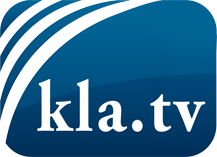 what the media should not keep silent about ...Little heard – by the people, for the people! ...regular News at www.kla.tv/enStay tuned – it’s worth it!Free subscription to our e-mail newsletter here: www.kla.tv/abo-enSecurity advice:Unfortunately countervoices are being censored and suppressed more and more. As long as we don't report according to the ideology and interests of the corporate media, we are constantly at risk, that pretexts will be found to shut down or harm Kla.TV.So join an internet-independent network today! Click here: www.kla.tv/vernetzung&lang=enLicence:    Creative Commons License with Attribution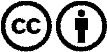 Spreading and reproducing is endorsed if Kla.TV if reference is made to source. No content may be presented out of context.
The use by state-funded institutions is prohibited without written permission from Kla.TV. Infraction will be legally prosecuted.